Víte, jak prožívají Vánoce zvířata v ZOO Tábor? Děti je o svátcích uvidí zcela zdarma, dospělí se slevou na vstupném17. 12. 2019, Tábor – Jedinečnou příležitost prožít aspoň pár hodin vánočních svátků ve společnosti několika desítek převážně exotických zvířat nabídne o letošních Vánocích ZOO Tábor. Jako malý dárek od Ježíška budou mít od středy 24. do neděle 29. prosince všechny děti vstup do zahrady zcela zdarma, zatímco dospělým návštěvníkům poskytnou pracovníci na pokladně 20% slevu na vstupném.„Sváteční období je jako stvořené k procházkám. A pokud je někdo třeba už přesycen světly a hlukem města, poskytuje desetihektarový pozemek s výběhy několika desítek druhů zvířat přímo ideální prostředí ke svátečnímu rozjímání na čerstvém vzduchu,“ říká Alena Zvěřinová, zástupkyně mluvčího ZOO Tábor. V období od 25. do 29. 12. bude pro návštěvníky otevřeno od 9 do 16 hodin, na Štědrý den 24. 12. bude táborská zoo otevřena jen do 14 hodin.O víkendu mohou návštěvníci zažít v táborské zoo mimo jiné i oblíbená komentovaná krmení vybraných druhů zvířat. V sobotu to bude od 14 hodin skupina makaků jávských, v neděli od 11 hodin maskot zahrady tygr ussurijský Rocky a od 14 hodin se zájemci dozvědí spoustu zajímavých informacích u výběhu surikat vlnkovaných.Rozlohou největší zoologická zahrada jižních Čech ZOO Tábor patří k nejmladším zahradám v Česku. Vznikla v květnu 2015 poté, co ji od insolvenčního správce koupil pražský developer a biolog Evžen Korec. Tím ji zachránil před likvidací a rozprodáním zvířat. Pro veřejnost byla ZOO Tábor otevřena o měsíc později. Jen vloni ji navštívilo 83 tisíc lidí. V tomto ročním období je otevřena pouze o víkendech od 9:00 do 16:00 hodin. Hlavním posláním zoo je chov a ochrana ohrožených druhů zvířat. Aktuálně v ZOO Tábor žije přes 310 zvířat takřka 80 živočišných druhů. Generálním partnerem je EKOSPOL, lídr developerské výstavby v ČR.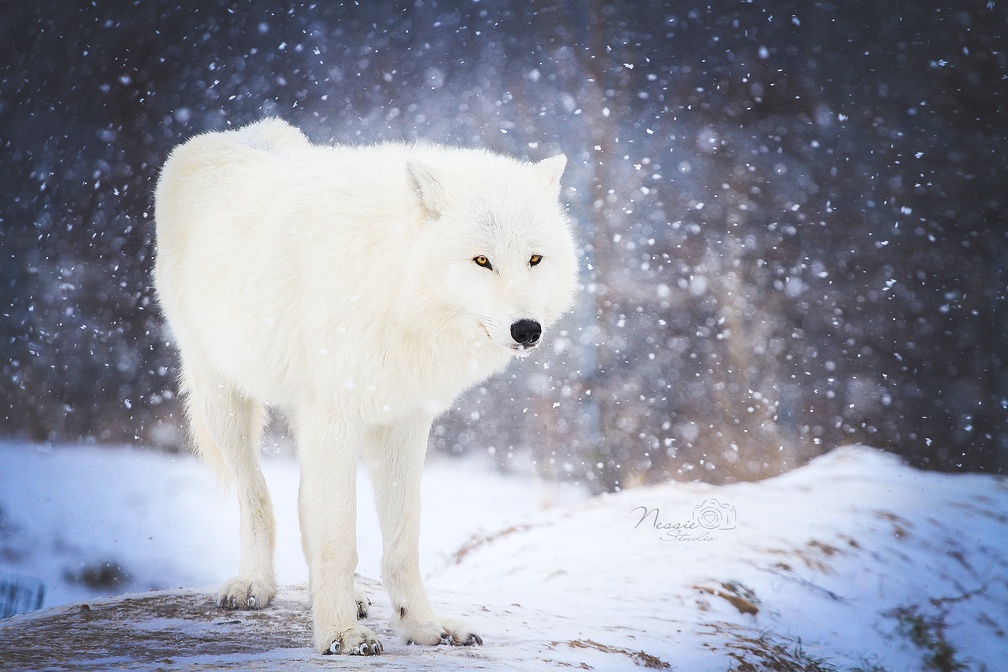 Vlk arktický. 								Foto: archiv ZOO TáborNejbližší akce v ZOO Tábor:24.–29. 2019 Vánoce v zooZažijte sváteční procházku v klidném prostředí ZOO Tábor.Kontakt pro médiaAlena ZvěřinováM: (+420) 604 238 661T: (+420) 233 372 021E:  media@zootabor.euW: www.zootabor.eu